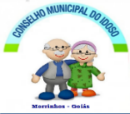 SECRETARIA DE DESENVOLVIMENTO SOCIALCONSELHO MUNICIPAL DO IDOSOMorrinhos - GoiásRua Dom Pedro II nº 679 – Centro / Centro Administrativo – Sala dos Conselhos / Fone: 3417-2152R E S O L U Ç Ã O   Nº 035/2020O CMI – Conselho Municipal do Idoso de Morrinhos - Goiás, no uso das atribuições que lhe confere a Lei nº 1.896, de 18 de abril 2002, alterada pela Lei nº 2.763, de 18 de maio de 2011, resolve divulgar o resultado definitivo e homologação do Edital de Chamamento Público nº 001/2020.R E S O L V E:                                             Art. 1º - Deliberar a aprovação do Resultado definitivo e homologação referente aos projetos do Edital de Chamamento Público nº 001/2020 do CONSELHO MUNICIPAL DO IDOSO de Morrinhos – Goiás e publicação do resultado conforme classificação dos Projetos e aprovação da plenária do conselho:PROJETOS:Vila Vida Itelvina Lúcia de Oliveira – ILPI-Modalidade Residência / Secretaria de Desenvolvimento Social;Valor com recursos do FMI: R$ 9.986,00 (nove mil, novecentos e oitenta e seis reais).Centro de Integração Idade Feliz – Centro de Convivência e Centro Dia para Idosos / Secretaria de Desenvolvimento Social;Valor com recursos do FMI: R$ 140.000,00 (cento e quarenta mil reais).Alimentando Vidas – Assistência Cultural Filantrópica Evangélica Betesda;Valor com recursos do FMI: R$ 27.060,00 (vinte e sete mil e sessenta reais).Atendimento e assistência domiciliar aos idosos e seus respectivas famílias em situação de vulnerabilidade – Lar Vicentino Padre Lino José Correr;Valor com recursos do FMI: R$ 50.000,00 (cinquenta mil reais).Movimento e Ação – Centro de Convivência e Reabilitação para Idosos / Associação Cultural e Educativa IBI;Valor com recursos do FMI: R$ 22.880,00 (vinte e dois mil, oitocentos e oitenta reais).                             Art. 2º -Esta Resolução entrará em vigor na data de sua publicação.Morrinhos-GO, 29 de junho de 2020.Jânio Batista dos Santos =Vice-Presidente do CMI= 